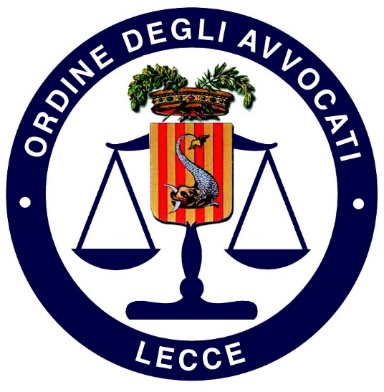 WEBINARORDINE DEGLI AVVOCATI DI LECCE19 FEBBRAIO 2021 h.15,305 MARZO 2021 h.15,30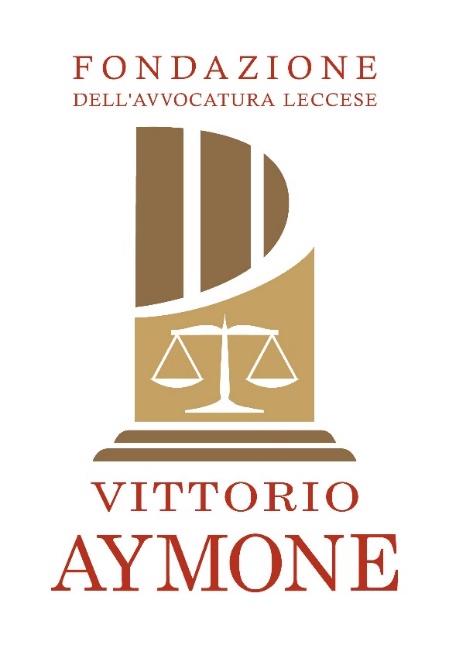 